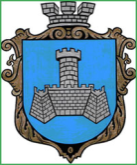 Українам. Хмільник  Вінницької областіР О З П О Р Я Д Ж Е Н Н Я МІСЬКОГО  ГОЛОВИ                                                                            від 16.08.2023 р.                                                             №405–рПро проведення   черговогозасідання виконавчого комітетуХмільницької міської ради    Відповідно до п.п.2.2.3 пункту 2.2 розділу 2 Положення про виконавчий комітет Хмільницької міської ради 7 скликання, затвердженого  рішенням 46 сесії міської ради 7 скликання від 22.12.2017р. №1270,п.10 статті 9 Закону України «Про правовий режим воєнного стану»,розглянувши службові записки    начальника Служби у справах дітей Хмільницької міської ради Тишкевича Ю.І., .,в.о.начальника фінансового управління Хмільницької міської ради Присяжнюк О.В.,  в.о.начальника Управління освіти,молоді та спорту Хмільницької міської ради  Липень І.В., начальника Відділу культури і туризму Хмільницької міської ради Цупринюк Ю.С.,в.о.начальника юридичного відділу Хмільницької міської ради Тендерис О.В.,в.о.начальника організаційного відділу Хмільницької міської ради Войтенка М.В.,начальника юридичного відділу Хмільницької міської ради Буликової Н.А.,керуючись ст.42, ст.59 Закону України „ Про місцеве самоврядування в Україні”:Провести  чергове засідання виконавчого комітету Хмільницької   міської  ради  17 серпня 2023 року о 10.00 год., на яке винести наступні питання:2.Загальному відділу Хмільницької міської ради( О.Д.Прокопович) довести це розпорядження до членів виконавчого комітету Хмільницької міської ради та всіх зацікавлених суб’єктів.3.Контроль за виконанням цього розпорядження залишаю за собою.                Міський голова                Микола ЮРЧИШИНС.МаташО.ПрокоповичН.Буликова1Про часткове звільнення громадянки  К.А.В. від оплати за харчування  дитини в Закладі дошкільної освіти №7  комбінованого типу (ясла-садок)   «Ромашка» м. Хмільника Про часткове звільнення громадянки  К.А.В. від оплати за харчування  дитини в Закладі дошкільної освіти №7  комбінованого типу (ясла-садок)   «Ромашка» м. Хмільника Про часткове звільнення громадянки  К.А.В. від оплати за харчування  дитини в Закладі дошкільної освіти №7  комбінованого типу (ясла-садок)   «Ромашка» м. Хмільника Доповідає:  Липень Ірина ВолодимирівнаВ.о.начальника Управління освіти,молоді та спорту Хмільницької міської ради                В.о.начальника Управління освіти,молоді та спорту Хмільницької міської ради                2Про звільнення громадянки   Н.Л.В. від оплати за харчування  дитини в Закладі дошкільної освіти №3    (ясла-садок)   «Сонечко» м. ХмільникаПро звільнення громадянки   Н.Л.В. від оплати за харчування  дитини в Закладі дошкільної освіти №3    (ясла-садок)   «Сонечко» м. ХмільникаПро звільнення громадянки   Н.Л.В. від оплати за харчування  дитини в Закладі дошкільної освіти №3    (ясла-садок)   «Сонечко» м. ХмільникаДоповідає:  Липень Ірина Володимирівна                                             В.о.начальника Управління освіти,молоді та спорту Хмільницької міської ради                                 В.о.начальника Управління освіти,молоді та спорту Хмільницької міської ради                                 3Про часткове звільнення громадянина   О.А.П. від оплати за харчування  дитини в Закладі дошкільної освіти №5    (ясла-садок)   «Вишенька» м. Хмільника  Про часткове звільнення громадянина   О.А.П. від оплати за харчування  дитини в Закладі дошкільної освіти №5    (ясла-садок)   «Вишенька» м. Хмільника  Про часткове звільнення громадянина   О.А.П. від оплати за харчування  дитини в Закладі дошкільної освіти №5    (ясла-садок)   «Вишенька» м. Хмільника  Доповідає:  Липень Ірина Володимирівна                                             В.о.начальника Управління освіти,молоді та спорту Хмільницької міської ради                В.о.начальника Управління освіти,молоді та спорту Хмільницької міської ради                4Про звільнення громадянки    Ф.А.В. від оплати за харчування  дитини в Великомитницькому закладі дошкільної освіти Хмільницької міської ради  Про звільнення громадянки    Ф.А.В. від оплати за харчування  дитини в Великомитницькому закладі дошкільної освіти Хмільницької міської ради  Про звільнення громадянки    Ф.А.В. від оплати за харчування  дитини в Великомитницькому закладі дошкільної освіти Хмільницької міської ради  Доповідає:  Липень Ірина Володимирівна                                             В.о.начальника Управління освіти,молоді та спорту Хмільницької міської ради                В.о.начальника Управління освіти,молоді та спорту Хмільницької міської ради                5Про відзначення Подяками Хмільницького міського голови жителів Хмільницької міської територіальної громади за вагомі досягнення у спортіПро відзначення Подяками Хмільницького міського голови жителів Хмільницької міської територіальної громади за вагомі досягнення у спортіПро відзначення Подяками Хмільницького міського голови жителів Хмільницької міської територіальної громади за вагомі досягнення у спортіДоповідає: Войтенко Микола Васильович    В.о. начальника організаційного відділу Хмільницької міської радиВ.о. начальника організаційного відділу Хмільницької міської ради6Про внесення змін до рішення виконавчого комітету Хмільницької міської ради № 296 від 08.06.2023 року «Про відзначення Подяками Хмільницького міського голови жителів Хмільницької міської територіальної громади з нагоди професійних свят»Про внесення змін до рішення виконавчого комітету Хмільницької міської ради № 296 від 08.06.2023 року «Про відзначення Подяками Хмільницького міського голови жителів Хмільницької міської територіальної громади з нагоди професійних свят»Про внесення змін до рішення виконавчого комітету Хмільницької міської ради № 296 від 08.06.2023 року «Про відзначення Подяками Хмільницького міського голови жителів Хмільницької міської територіальної громади з нагоди професійних свят»Доповідає: Войтенко Микола Васильович    В.о. начальника організаційного відділу Хмільницької міської радиВ.о. начальника організаційного відділу Хмільницької міської ради7Про внесення змін до рішення виконавчого комітету Хмільницької міської ради від 10 серпня 2023 року №417 «Про організацію суспільно корисних робіт,що виконуються в умовах воєнного стану та запровадження трудової повинності»Про внесення змін до рішення виконавчого комітету Хмільницької міської ради від 10 серпня 2023 року №417 «Про організацію суспільно корисних робіт,що виконуються в умовах воєнного стану та запровадження трудової повинності»Про внесення змін до рішення виконавчого комітету Хмільницької міської ради від 10 серпня 2023 року №417 «Про організацію суспільно корисних робіт,що виконуються в умовах воєнного стану та запровадження трудової повинності»Доповідає: Буликова Надія АнатоліївнаНачальник юридичного відділу Хмільницької міської радиНачальник юридичного відділу Хмільницької міської ради8Про розгляд спільної заяви громадян Кузьменко Тамари Давидівни, Кузьменко Івана Андрійовича, Кузьменко Андрія Івановича та Гетьман Марини Іванівни  Про розгляд спільної заяви громадян Кузьменко Тамари Давидівни, Кузьменко Івана Андрійовича, Кузьменко Андрія Івановича та Гетьман Марини Іванівни  Про розгляд спільної заяви громадян Кузьменко Тамари Давидівни, Кузьменко Івана Андрійовича, Кузьменко Андрія Івановича та Гетьман Марини Іванівни  Доповідає:  Буликова Надія Анатоліївна                     Доповідає:  Буликова Надія Анатоліївна                     Начальник юридичного відділу Хмільницької міської ради 9Про розгляд спільної заяви громадян Улянівського Станіслава Антоновича, Улянівської Антоніни Олександрівни, Улянівського Богдана Станіславовича та Улянівського Володимира Станіславовича    Про розгляд спільної заяви громадян Улянівського Станіслава Антоновича, Улянівської Антоніни Олександрівни, Улянівського Богдана Станіславовича та Улянівського Володимира Станіславовича    Про розгляд спільної заяви громадян Улянівського Станіслава Антоновича, Улянівської Антоніни Олександрівни, Улянівського Богдана Станіславовича та Улянівського Володимира Станіславовича    Доповідає:  Буликова Надія Анатоліївна                                         Доповідає:  Буликова Надія Анатоліївна                                         Начальник юридичного відділу Хмільницької міської ради                      10Про оренду приміщення великої зали Комунального закладу «Будинок культури» Хмільницької міської ради Про оренду приміщення великої зали Комунального закладу «Будинок культури» Хмільницької міської ради Про оренду приміщення великої зали Комунального закладу «Будинок культури» Хмільницької міської ради Доповідає: Цупринюк Юлія Степанівна  Доповідає: Цупринюк Юлія Степанівна  Начальник Відділу культури і туризму Хмільницької міської ради  11Про надання дозволу на передачу в оренду приміщення що перебуває на балансі Комунального закладу «Будинок культури» та укладення договору орендиПро надання дозволу на передачу в оренду приміщення що перебуває на балансі Комунального закладу «Будинок культури» та укладення договору орендиПро надання дозволу на передачу в оренду приміщення що перебуває на балансі Комунального закладу «Будинок культури» та укладення договору орендиДоповідає: Цупринюк Юлія Степанівна  Доповідає: Цупринюк Юлія Степанівна  Начальник Відділу культури і туризму Хмільницької міської ради  12Про надання дозволу на передачу в оренду підвального приміщення Філії сільський клуб село Сьомаки що перебуває на балансі  Комунального закладу «Будинок культури» та укладення договору орендиПро надання дозволу на передачу в оренду підвального приміщення Філії сільський клуб село Сьомаки що перебуває на балансі  Комунального закладу «Будинок культури» та укладення договору орендиПро надання дозволу на передачу в оренду підвального приміщення Філії сільський клуб село Сьомаки що перебуває на балансі  Комунального закладу «Будинок культури» та укладення договору орендиДоповідає:  Цупринюк Юлія Степанівна   Доповідає:  Цупринюк Юлія Степанівна   Начальник Відділу культури і туризму Хмільницької міської ради  13Про розгляд заяви громадянки К.Л.В. щодо оренди земельних ділянок. Про розгляд заяви громадянки К.Л.В. щодо оренди земельних ділянок. Про розгляд заяви громадянки К.Л.В. щодо оренди земельних ділянок. Доповідає: Тишкевич Юрій ІвановичДоповідає: Тишкевич Юрій ІвановичНачальник Служби у справах дітей Хмільницької міської ради14Про надання дозволу на прийняття в дар частини житлового будинку, з господарськими будівлями та спорудами на ім’я малолітнього  К. А.О.,____20___ р.н.Про надання дозволу на прийняття в дар частини житлового будинку, з господарськими будівлями та спорудами на ім’я малолітнього  К. А.О.,____20___ р.н.Про надання дозволу на прийняття в дар частини житлового будинку, з господарськими будівлями та спорудами на ім’я малолітнього  К. А.О.,____20___ р.н.Доповідає: Тишкевич Юрій ІвановичДоповідає: Тишкевич Юрій ІвановичНачальник Служби у справах дітей Хмільницької міської ради15Про розгляд заяв громадян  З.А.М., З.В.В., неповнолітньої  З.Ю.В. щодо купівлі __ частки житлового будинку з господарськими будівлями та спорудами та земельної ділянкиПро розгляд заяв громадян  З.А.М., З.В.В., неповнолітньої  З.Ю.В. щодо купівлі __ частки житлового будинку з господарськими будівлями та спорудами та земельної ділянкиПро розгляд заяв громадян  З.А.М., З.В.В., неповнолітньої  З.Ю.В. щодо купівлі __ частки житлового будинку з господарськими будівлями та спорудами та земельної ділянкиДоповідає: Тишкевич Юрій ІвановичДоповідає: Тишкевич Юрій ІвановичНачальник Служби у справах дітей Хмільницької міської ради16Про розгляд  ухвали  Хмільницького міськрайонного суду Вінницької  області від __2023 року по справі № _____Про розгляд  ухвали  Хмільницького міськрайонного суду Вінницької  області від __2023 року по справі № _____Про розгляд  ухвали  Хмільницького міськрайонного суду Вінницької  області від __2023 року по справі № _____Доповідає: Тишкевич Юрій ІвановичДоповідає: Тишкевич Юрій ІвановичНачальник Служби у справах дітей Хмільницької міської ради17Про розгляд  ухвали  Хмільницького міськрайонного суду Вінницької  області від ___2023 року по справі № ______Про розгляд  ухвали  Хмільницького міськрайонного суду Вінницької  області від ___2023 року по справі № ______Про розгляд  ухвали  Хмільницького міськрайонного суду Вінницької  області від ___2023 року по справі № ______Доповідає: Тишкевич Юрій ІвановичДоповідає: Тишкевич Юрій ІвановичНачальник Служби у справах дітей Хмільницької міської ради18Про схвалення проекту рішення міської ради «Про внесення змін до рішення 36 сесії міської ради 8 скликання від 23.12.2022 року №1503 «Про бюджет Хмільницької міської територіальної громади на 2023 рік» Про схвалення проекту рішення міської ради «Про внесення змін до рішення 36 сесії міської ради 8 скликання від 23.12.2022 року №1503 «Про бюджет Хмільницької міської територіальної громади на 2023 рік» Про схвалення проекту рішення міської ради «Про внесення змін до рішення 36 сесії міської ради 8 скликання від 23.12.2022 року №1503 «Про бюджет Хмільницької міської територіальної громади на 2023 рік» Доповідає: Тищенко Тетяна Петрівна                    Доповідає: Тищенко Тетяна Петрівна                    Начальник фінансового Управління Хмільницької міської ради       19Про схвалення проекту рішення міської ради «Про затвердження Договору про передачу видатків у 2023 році»  Про схвалення проекту рішення міської ради «Про затвердження Договору про передачу видатків у 2023 році»  Про схвалення проекту рішення міської ради «Про затвердження Договору про передачу видатків у 2023 році»  Доповідає:   Тищенко Тетяна Петрівна                                                           Доповідає:   Тищенко Тетяна Петрівна                                                           Начальник фінансового Управління Хмільницької міської ради              20Про перелік питань що виносяться на розгляд  позачергової 46  сесії Хмільницької міської ради 8 скликання 18 серпня 2023 року         Про перелік питань що виносяться на розгляд  позачергової 46  сесії Хмільницької міської ради 8 скликання 18 серпня 2023 року         Про перелік питань що виносяться на розгляд  позачергової 46  сесії Хмільницької міської ради 8 скликання 18 серпня 2023 року         Доповідає: Крепкий Павло ВасильовичДоповідає: Крепкий Павло ВасильовичСекретар Хмільницької міської ради